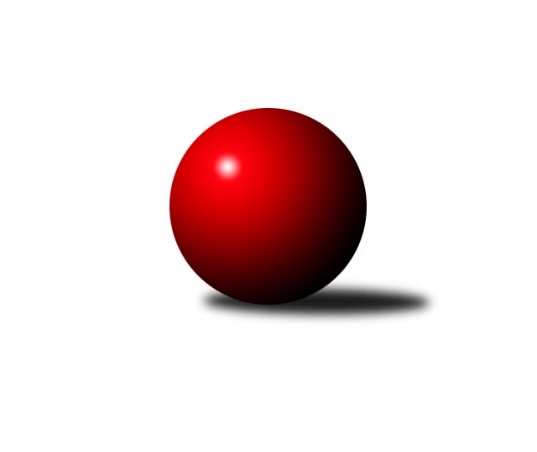 Č.26Ročník 2022/2023	7.6.2024 Mistrovství Prahy 1 2022/2023Statistika 26. kolaTabulka družstev:		družstvo	záp	výh	rem	proh	skore	sety	průměr	body	plné	dorážka	chyby	1.	KK Slavoj C	26	21	1	4	146.0 : 62.0 	(203.5 : 108.5)	2563	43	1756	807	30.9	2.	TJ Rudná	26	18	1	7	139.0 : 69.0 	(201.0 : 111.0)	2542	37	1769	773	40.5	3.	KK Konstruktiva C	26	15	4	7	111.5 : 96.5 	(173.0 : 139.0)	2481	34	1733	748	46.3	4.	KK Slavia Praha	26	15	1	10	118.5 : 89.5 	(171.0 : 141.0)	2474	31	1719	755	42.2	5.	VSK ČVUT	26	13	2	11	108.0 : 100.0 	(162.0 : 150.0)	2420	28	1677	743	46	6.	SC Olympia Radotín	26	13	2	11	106.5 : 101.5 	(159.5 : 152.5)	2490	28	1734	756	41.2	7.	TJ Kobylisy A	26	12	3	11	106.5 : 101.5 	(150.5 : 161.5)	2428	27	1696	732	50.2	8.	SK Žižkov C	26	13	0	13	103.5 : 104.5 	(143.0 : 169.0)	2416	26	1700	715	44.7	9.	TJ Kobylisy B	26	12	1	13	109.5 : 98.5 	(162.0 : 150.0)	2431	25	1714	717	52.9	10.	SK Žižkov B	26	11	0	15	98.0 : 110.0 	(157.5 : 154.5)	2480	22	1730	750	43	11.	SK Meteor C	26	10	1	15	87.0 : 121.0 	(129.0 : 183.0)	2340	21	1672	668	57.8	12.	SK Uhelné sklady	26	8	2	16	86.5 : 121.5 	(138.0 : 174.0)	2418	18	1718	701	51.5	13.	KK Velké Popovice	26	5	3	18	72.0 : 136.0 	(121.5 : 190.5)	2359	13	1677	682	54.4	14.	TJ Radlice B	26	5	1	20	63.5 : 144.5 	(112.5 : 199.5)	2372	11	1660	712	60.8Tabulka doma:		družstvo	záp	výh	rem	proh	skore	sety	průměr	body	maximum	minimum	1.	KK Slavoj C	13	12	0	1	81.0 : 23.0 	(110.5 : 45.5)	2712	24	2791	2646	2.	KK Slavia Praha	13	11	0	2	77.0 : 27.0 	(98.0 : 58.0)	2451	22	2540	2313	3.	TJ Kobylisy A	13	10	2	1	71.0 : 33.0 	(95.0 : 61.0)	2363	22	2482	2312	4.	TJ Rudná	13	10	1	2	79.0 : 25.0 	(113.0 : 43.0)	2627	21	2728	2496	5.	SK Meteor C	13	10	1	2	71.5 : 32.5 	(87.0 : 69.0)	2506	21	2588	2442	6.	KK Konstruktiva C	13	9	2	2	62.5 : 41.5 	(95.0 : 61.0)	2553	20	2673	2454	7.	TJ Kobylisy B	13	9	1	3	71.5 : 32.5 	(97.5 : 58.5)	2327	19	2394	2280	8.	SC Olympia Radotín	13	9	1	3	64.5 : 39.5 	(92.5 : 63.5)	2596	19	2763	2446	9.	SK Žižkov C	13	9	0	4	67.0 : 37.0 	(89.0 : 67.0)	2634	18	2739	2478	10.	VSK ČVUT	13	9	0	4	66.5 : 37.5 	(95.0 : 61.0)	2591	18	2657	2493	11.	SK Žižkov B	13	7	0	6	55.5 : 48.5 	(89.0 : 67.0)	2577	14	2677	2462	12.	SK Uhelné sklady	13	6	1	6	50.5 : 53.5 	(79.5 : 76.5)	2382	13	2452	2305	13.	KK Velké Popovice	13	5	2	6	48.5 : 55.5 	(79.5 : 76.5)	2387	12	2492	2274	14.	TJ Radlice B	13	4	0	9	38.5 : 65.5 	(61.0 : 95.0)	2310	8	2419	2177Tabulka venku:		družstvo	záp	výh	rem	proh	skore	sety	průměr	body	maximum	minimum	1.	KK Slavoj C	13	9	1	3	65.0 : 39.0 	(93.0 : 63.0)	2567	19	2814	2332	2.	TJ Rudná	13	8	0	5	60.0 : 44.0 	(88.0 : 68.0)	2532	16	2772	2303	3.	KK Konstruktiva C	13	6	2	5	49.0 : 55.0 	(78.0 : 78.0)	2473	14	2681	2272	4.	VSK ČVUT	13	4	2	7	41.5 : 62.5 	(67.0 : 89.0)	2401	10	2612	2153	5.	SC Olympia Radotín	13	4	1	8	42.0 : 62.0 	(67.0 : 89.0)	2478	9	2648	2161	6.	KK Slavia Praha	13	4	1	8	41.5 : 62.5 	(73.0 : 83.0)	2477	9	2627	2271	7.	SK Žižkov B	13	4	0	9	42.5 : 61.5 	(68.5 : 87.5)	2480	8	2598	2323	8.	SK Žižkov C	13	4	0	9	36.5 : 67.5 	(54.0 : 102.0)	2411	8	2671	2210	9.	TJ Kobylisy B	13	3	0	10	38.0 : 66.0 	(64.5 : 91.5)	2431	6	2654	2257	10.	SK Uhelné sklady	13	2	1	10	36.0 : 68.0 	(58.5 : 97.5)	2415	5	2525	2165	11.	TJ Kobylisy A	13	2	1	10	35.5 : 68.5 	(55.5 : 100.5)	2422	5	2591	2256	12.	TJ Radlice B	13	1	1	11	25.0 : 79.0 	(51.5 : 104.5)	2370	3	2535	2046	13.	KK Velké Popovice	13	0	1	12	23.5 : 80.5 	(42.0 : 114.0)	2356	1	2516	2073	14.	SK Meteor C	13	0	0	13	15.5 : 88.5 	(42.0 : 114.0)	2321	0	2388	2123Tabulka podzimní části:		družstvo	záp	výh	rem	proh	skore	sety	průměr	body	doma	venku	1.	KK Slavoj C	13	11	1	1	77.0 : 27.0 	(104.0 : 52.0)	2569	23 	6 	0 	0 	5 	1 	1	2.	TJ Rudná	13	10	1	2	76.5 : 27.5 	(105.0 : 51.0)	2547	21 	5 	1 	1 	5 	0 	1	3.	KK Konstruktiva C	13	7	3	3	58.5 : 45.5 	(89.5 : 66.5)	2476	17 	3 	2 	2 	4 	1 	1	4.	TJ Kobylisy A	13	7	1	5	57.5 : 46.5 	(77.0 : 79.0)	2430	15 	5 	1 	1 	2 	0 	4	5.	SC Olympia Radotín	13	7	1	5	56.0 : 48.0 	(82.5 : 73.5)	2479	15 	6 	0 	2 	1 	1 	3	6.	VSK ČVUT	13	7	0	6	54.0 : 50.0 	(77.5 : 78.5)	2478	14 	5 	0 	2 	2 	0 	4	7.	SK Žižkov B	12	6	0	6	45.5 : 50.5 	(73.0 : 71.0)	2452	12 	3 	0 	3 	3 	0 	3	8.	TJ Kobylisy B	13	6	0	7	51.5 : 52.5 	(82.5 : 73.5)	2449	12 	4 	0 	3 	2 	0 	4	9.	SK Žižkov C	13	5	0	8	47.5 : 56.5 	(68.5 : 87.5)	2385	10 	4 	0 	3 	1 	0 	5	10.	SK Meteor C	13	5	0	8	43.5 : 60.5 	(68.5 : 87.5)	2335	10 	5 	0 	1 	0 	0 	7	11.	KK Slavia Praha	12	4	1	7	43.0 : 53.0 	(71.0 : 73.0)	2458	9 	3 	0 	2 	1 	1 	5	12.	SK Uhelné sklady	13	3	2	8	43.0 : 61.0 	(69.5 : 86.5)	2448	8 	3 	1 	3 	0 	1 	5	13.	KK Velké Popovice	13	2	3	8	36.5 : 67.5 	(55.5 : 100.5)	2331	7 	2 	2 	2 	0 	1 	6	14.	TJ Radlice B	13	3	1	9	30.0 : 74.0 	(56.0 : 100.0)	2378	7 	2 	0 	2 	1 	1 	7Tabulka jarní části:		družstvo	záp	výh	rem	proh	skore	sety	průměr	body	doma	venku	1.	KK Slavia Praha	14	11	0	3	75.5 : 36.5 	(100.0 : 68.0)	2486	22 	8 	0 	0 	3 	0 	3 	2.	KK Slavoj C	13	10	0	3	69.0 : 35.0 	(99.5 : 56.5)	2541	20 	6 	0 	1 	4 	0 	2 	3.	KK Konstruktiva C	13	8	1	4	53.0 : 51.0 	(83.5 : 72.5)	2499	17 	6 	0 	0 	2 	1 	4 	4.	TJ Rudná	13	8	0	5	62.5 : 41.5 	(96.0 : 60.0)	2528	16 	5 	0 	1 	3 	0 	4 	5.	SK Žižkov C	13	8	0	5	56.0 : 48.0 	(74.5 : 81.5)	2437	16 	5 	0 	1 	3 	0 	4 	6.	VSK ČVUT	13	6	2	5	54.0 : 50.0 	(84.5 : 71.5)	2396	14 	4 	0 	2 	2 	2 	3 	7.	TJ Kobylisy B	13	6	1	6	58.0 : 46.0 	(79.5 : 76.5)	2402	13 	5 	1 	0 	1 	0 	6 	8.	SC Olympia Radotín	13	6	1	6	50.5 : 53.5 	(77.0 : 79.0)	2496	13 	3 	1 	1 	3 	0 	5 	9.	TJ Kobylisy A	13	5	2	6	49.0 : 55.0 	(73.5 : 82.5)	2409	12 	5 	1 	0 	0 	1 	6 	10.	SK Meteor C	13	5	1	7	43.5 : 60.5 	(60.5 : 95.5)	2347	11 	5 	1 	1 	0 	0 	6 	11.	SK Uhelné sklady	13	5	0	8	43.5 : 60.5 	(68.5 : 87.5)	2333	10 	3 	0 	3 	2 	0 	5 	12.	SK Žižkov B	14	5	0	9	52.5 : 59.5 	(84.5 : 83.5)	2481	10 	4 	0 	3 	1 	0 	6 	13.	KK Velké Popovice	13	3	0	10	35.5 : 68.5 	(66.0 : 90.0)	2351	6 	3 	0 	4 	0 	0 	6 	14.	TJ Radlice B	13	2	0	11	33.5 : 70.5 	(56.5 : 99.5)	2298	4 	2 	0 	7 	0 	0 	4 Zisk bodů pro družstvo:		jméno hráče	družstvo	body	zápasy	v %	dílčí body	sety	v %	1.	Pavel Červinka 	TJ Kobylisy A 	21	/	25	(84%)	35	/	50	(70%)	2.	Jan Rokos 	TJ Rudná 	21	/	26	(81%)	36	/	52	(69%)	3.	Viktor Jungbauer 	KK Slavoj C 	20	/	25	(80%)	37	/	50	(74%)	4.	Jan Kamín 	TJ Radlice B 	19	/	23	(83%)	35	/	46	(76%)	5.	Aleš Jungmann 	KK Slavia Praha 	18	/	24	(75%)	37	/	48	(77%)	6.	Anton Stašák 	KK Slavoj C 	18	/	24	(75%)	33.5	/	48	(70%)	7.	Jan Bürger 	KK Slavoj C 	17	/	24	(71%)	32	/	48	(67%)	8.	Jiří Mrzílek 	KK Velké Popovice 	16.5	/	23	(72%)	30	/	46	(65%)	9.	Pavel Strnad 	TJ Rudná 	16.5	/	26	(63%)	35	/	52	(67%)	10.	Ludmila Erbanová 	TJ Rudná 	16	/	18	(89%)	26	/	36	(72%)	11.	Pavel Jahelka 	VSK ČVUT  	16	/	24	(67%)	33	/	48	(69%)	12.	Martin Novák 	SK Uhelné sklady 	16	/	25	(64%)	31	/	50	(62%)	13.	Michal Matyska 	TJ Kobylisy B 	16	/	25	(64%)	27	/	50	(54%)	14.	Jan Knyttl 	VSK ČVUT  	15.5	/	23	(67%)	29.5	/	46	(64%)	15.	Miluše Kohoutová 	TJ Rudná 	15.5	/	26	(60%)	32	/	52	(62%)	16.	Vladimír Zdražil 	SC Olympia Radotín 	15	/	23	(65%)	30	/	46	(65%)	17.	Petr Barchánek 	KK Konstruktiva C 	15	/	23	(65%)	29.5	/	46	(64%)	18.	Adam Vejvoda 	VSK ČVUT  	15	/	25	(60%)	28	/	50	(56%)	19.	Pavel Moravec 	TJ Kobylisy B 	15	/	25	(60%)	26.5	/	50	(53%)	20.	Pavel Váňa 	SK Žižkov C 	15	/	25	(60%)	25.5	/	50	(51%)	21.	Adam Vaněček 	SK Žižkov C 	14.5	/	20	(73%)	25	/	40	(63%)	22.	Robert Asimus 	SC Olympia Radotín 	14.5	/	23	(63%)	28.5	/	46	(62%)	23.	Miroslav Bubeník 	KK Slavoj C 	14	/	20	(70%)	26	/	40	(65%)	24.	Robert Kratochvíl 	TJ Kobylisy B 	14	/	23	(61%)	29	/	46	(63%)	25.	Jan Neckář 	SK Žižkov B 	14	/	23	(61%)	26	/	46	(57%)	26.	Tomáš Dvořák 	SK Uhelné sklady 	14	/	23	(61%)	25.5	/	46	(55%)	27.	Lubomír Chudoba 	TJ Kobylisy A 	14	/	24	(58%)	24.5	/	48	(51%)	28.	Stanislava Sábová 	SK Žižkov C 	14	/	24	(58%)	23.5	/	48	(49%)	29.	Ivan Harašta 	KK Konstruktiva C 	14	/	25	(56%)	29.5	/	50	(59%)	30.	Karel Mašek 	TJ Kobylisy A 	13.5	/	22	(61%)	27.5	/	44	(63%)	31.	Irini Sedláčková 	SK Žižkov B 	13.5	/	26	(52%)	28.5	/	52	(55%)	32.	Martin Pondělíček 	SC Olympia Radotín 	13	/	22	(59%)	25.5	/	44	(58%)	33.	Filip Knap 	KK Slavia Praha 	13	/	23	(57%)	26	/	46	(57%)	34.	Josef Tesař 	SK Meteor C 	13	/	24	(54%)	23	/	48	(48%)	35.	Jiří Kašpar 	KK Slavoj C 	13	/	25	(52%)	27	/	50	(54%)	36.	Karel Vaňata 	KK Slavia Praha 	13	/	25	(52%)	20	/	50	(40%)	37.	Stanislav Vesecký 	KK Konstruktiva C 	12	/	15	(80%)	22	/	30	(73%)	38.	Miloslav Všetečka 	SK Žižkov B 	12	/	21	(57%)	24	/	42	(57%)	39.	Zdeněk Novák 	KK Slavia Praha 	12	/	21	(57%)	22.5	/	42	(54%)	40.	Petr Moravec 	TJ Kobylisy B 	12	/	22	(55%)	25.5	/	44	(58%)	41.	Jan Václavík 	KK Slavia Praha 	12	/	23	(52%)	25	/	46	(54%)	42.	Pavel Dvořák 	SC Olympia Radotín 	12	/	26	(46%)	26.5	/	52	(51%)	43.	Václav Bouchal 	TJ Kobylisy A 	11.5	/	24	(48%)	20.5	/	48	(43%)	44.	Jan Hloušek 	SK Uhelné sklady 	11	/	16	(69%)	21	/	32	(66%)	45.	Jan Nowak 	TJ Kobylisy B 	11	/	18	(61%)	21	/	36	(58%)	46.	Ladislav Musil 	KK Velké Popovice 	11	/	24	(46%)	19.5	/	48	(41%)	47.	Lukáš Lehner 	TJ Radlice B 	10	/	19	(53%)	23.5	/	38	(62%)	48.	Hana Kovářová 	KK Konstruktiva C 	10	/	19	(53%)	23	/	38	(61%)	49.	Jiří Piskáček 	VSK ČVUT  	10	/	20	(50%)	18	/	40	(45%)	50.	Petr Dvořák 	SC Olympia Radotín 	10	/	24	(42%)	19	/	48	(40%)	51.	Josef Gebr 	SK Žižkov B 	10	/	24	(42%)	18	/	48	(38%)	52.	Zbyněk Sedlák 	SK Uhelné sklady 	10	/	25	(40%)	20.5	/	50	(41%)	53.	Martin Kučerka 	KK Velké Popovice 	9.5	/	19	(50%)	19.5	/	38	(51%)	54.	Stanislav Březina 	KK Slavoj C 	9	/	13	(69%)	20	/	26	(77%)	55.	Petr Pravlovský 	KK Slavoj C 	9	/	13	(69%)	17	/	26	(65%)	56.	Zdeněk Barcal 	SK Meteor C 	9	/	13	(69%)	13.5	/	26	(52%)	57.	Martin Lukáš 	SK Žižkov B 	9	/	18	(50%)	21	/	36	(58%)	58.	Přemysl Šámal 	SK Meteor C 	9	/	19	(47%)	16.5	/	38	(43%)	59.	Jindra Pokorná 	SK Meteor C 	9	/	20	(45%)	19	/	40	(48%)	60.	Jaromír Bok 	TJ Rudná 	9	/	22	(41%)	20	/	44	(45%)	61.	Tomáš Pokorný 	SK Žižkov C 	9	/	23	(39%)	20.5	/	46	(45%)	62.	Milan Vejvoda 	VSK ČVUT  	9	/	25	(36%)	20	/	50	(40%)	63.	Samuel Fujko 	KK Konstruktiva C 	9	/	25	(36%)	19.5	/	50	(39%)	64.	Jan Neckář ml.	SK Žižkov B 	8.5	/	24	(35%)	23	/	48	(48%)	65.	Pavel Kasal 	TJ Rudná 	8	/	10	(80%)	14	/	20	(70%)	66.	Anna Sailerová 	SK Žižkov B 	8	/	17	(47%)	16	/	34	(47%)	67.	Zdeněk Šrot 	TJ Kobylisy B 	8	/	20	(40%)	13	/	40	(33%)	68.	Petr Knap 	KK Slavia Praha 	8	/	22	(36%)	17	/	44	(39%)	69.	Jaruška Havrdová 	KK Velké Popovice 	8	/	26	(31%)	16	/	52	(31%)	70.	Josef Mach 	TJ Kobylisy B 	7.5	/	20	(38%)	17	/	40	(43%)	71.	Jiří Spěváček 	TJ Rudná 	7	/	14	(50%)	19	/	28	(68%)	72.	Josef Kučera 	SK Meteor C 	7	/	15	(47%)	10	/	30	(33%)	73.	Jiří Ujhelyi 	SC Olympia Radotín 	7	/	20	(35%)	16	/	40	(40%)	74.	Karel Sedláček 	TJ Kobylisy A 	7	/	20	(35%)	13	/	40	(33%)	75.	Jan Petráček 	SK Meteor C 	7	/	24	(29%)	19	/	48	(40%)	76.	Karel Hybš 	KK Konstruktiva C 	6.5	/	18	(36%)	18.5	/	36	(51%)	77.	Antonín Knobloch 	SK Uhelné sklady 	6.5	/	23	(28%)	16.5	/	46	(36%)	78.	David Knoll 	VSK ČVUT  	6	/	8	(75%)	14	/	16	(88%)	79.	Jaroslav Pýcha 	SK Žižkov C 	6	/	10	(60%)	11	/	20	(55%)	80.	Miroslav Klement 	KK Konstruktiva C 	6	/	17	(35%)	15	/	34	(44%)	81.	Radek Lehner 	TJ Radlice B 	6	/	23	(26%)	16	/	46	(35%)	82.	Petr Kapal 	KK Velké Popovice 	6	/	25	(24%)	13.5	/	50	(27%)	83.	Bohumil Bazika 	SK Uhelné sklady 	6	/	25	(24%)	11.5	/	50	(23%)	84.	Pavel Mezek 	TJ Kobylisy A 	5.5	/	13	(42%)	10	/	26	(38%)	85.	Josef Pokorný 	SK Žižkov C 	5	/	6	(83%)	9.5	/	12	(79%)	86.	Tomáš Jícha 	KK Velké Popovice 	5	/	8	(63%)	6.5	/	16	(41%)	87.	Tomáš Kazimour 	SK Žižkov C 	5	/	11	(45%)	10	/	22	(45%)	88.	Leoš Kofroň 	TJ Radlice B 	5	/	25	(20%)	9.5	/	50	(19%)	89.	Marek Dvořák 	TJ Rudná 	4	/	6	(67%)	9	/	12	(75%)	90.	Miloslav Dušek 	SK Uhelné sklady 	4	/	8	(50%)	10	/	16	(63%)	91.	Vojtěch Zlatník 	SC Olympia Radotín 	4	/	10	(40%)	8	/	20	(40%)	92.	Jaromír Žítek 	TJ Kobylisy A 	4	/	15	(27%)	10	/	30	(33%)	93.	Pavlína Kašparová 	TJ Radlice B 	4	/	20	(20%)	10.5	/	40	(26%)	94.	Bedřich Švec 	KK Velké Popovice 	4	/	23	(17%)	11	/	46	(24%)	95.	Martin Povolný 	SK Meteor C 	3	/	3	(100%)	5	/	6	(83%)	96.	Zbyněk Lébl 	KK Konstruktiva C 	3	/	5	(60%)	8	/	10	(80%)	97.	Jiří Škoda 	VSK ČVUT  	3	/	6	(50%)	5	/	12	(42%)	98.	Michal Truksa 	SK Žižkov C 	3	/	6	(50%)	4	/	12	(33%)	99.	Tomáš Herman 	SK Žižkov C 	3	/	9	(33%)	6	/	18	(33%)	100.	Josef Jurášek 	SK Meteor C 	3	/	11	(27%)	8	/	22	(36%)	101.	Ivana Vlková 	SK Meteor C 	3	/	12	(25%)	6	/	24	(25%)	102.	Miroslav Kochánek 	VSK ČVUT  	3	/	14	(21%)	5.5	/	28	(20%)	103.	Tomáš Rejpal 	VSK ČVUT  	2.5	/	4	(63%)	4	/	8	(50%)	104.	Štěpán Fatka 	TJ Rudná 	2	/	2	(100%)	4	/	4	(100%)	105.	Milan Mareš 	KK Slavia Praha 	2	/	2	(100%)	3	/	4	(75%)	106.	Petr Sedláček 	KK Slavoj C 	2	/	3	(67%)	4	/	6	(67%)	107.	Hana Křemenová 	SK Žižkov C 	2	/	3	(67%)	3	/	6	(50%)	108.	Jan Zlámal 	TJ Radlice B 	2	/	4	(50%)	4	/	8	(50%)	109.	Tomáš Eštók 	KK Konstruktiva C 	2	/	5	(40%)	5	/	10	(50%)	110.	Vladimír Kohout 	TJ Kobylisy A 	2	/	6	(33%)	6	/	12	(50%)	111.	Tomáš Jiránek 	KK Slavia Praha 	2	/	9	(22%)	7.5	/	18	(42%)	112.	Jan Vojáček 	TJ Radlice B 	2	/	9	(22%)	5	/	18	(28%)	113.	Filip Beneš 	TJ Radlice B 	1.5	/	5	(30%)	2	/	10	(20%)	114.	Tomáš Vinš 	KK Velké Popovice 	1	/	1	(100%)	2	/	2	(100%)	115.	Vojtěch Vojtíšek 	TJ Kobylisy A 	1	/	1	(100%)	2	/	2	(100%)	116.	Jiří Tencar 	VSK ČVUT  	1	/	1	(100%)	2	/	2	(100%)	117.	Miroslav Míchal 	SK Uhelné sklady 	1	/	1	(100%)	1	/	2	(50%)	118.	Daniel Kulhánek 	KK Slavoj C 	1	/	2	(50%)	3	/	4	(75%)	119.	Luboš Kocmich 	VSK ČVUT  	1	/	2	(50%)	3	/	4	(75%)	120.	Jarmila Zimáková 	TJ Rudná 	1	/	2	(50%)	2	/	4	(50%)	121.	Hana Zdražilová 	KK Slavoj C 	1	/	2	(50%)	2	/	4	(50%)	122.	Radek Pauk 	SC Olympia Radotín 	1	/	3	(33%)	3	/	6	(50%)	123.	Miloslava Žďárková 	SK Žižkov C 	1	/	3	(33%)	1	/	6	(17%)	124.	Bohumil Fojt 	SK Meteor C 	1	/	4	(25%)	3	/	8	(38%)	125.	Jana Procházková 	KK Velké Popovice 	1	/	4	(25%)	3	/	8	(38%)	126.	Petr Lavička 	TJ Radlice B 	1	/	7	(14%)	2	/	14	(14%)	127.	Petr Opatovský 	SK Žižkov C 	1	/	8	(13%)	4	/	16	(25%)	128.	Marek Lehner 	TJ Radlice B 	1	/	17	(6%)	4	/	34	(12%)	129.	Michal Kocan 	KK Slavia Praha 	0.5	/	1	(50%)	1	/	2	(50%)	130.	Zuzana Edlmannová 	SK Meteor C 	0	/	1	(0%)	1	/	2	(50%)	131.	Bohumír Musil 	KK Konstruktiva C 	0	/	1	(0%)	1	/	2	(50%)	132.	Ivan Hrbek 	SK Meteor C 	0	/	1	(0%)	1	/	2	(50%)	133.	Martin Kovář 	TJ Radlice B 	0	/	1	(0%)	1	/	2	(50%)	134.	Karel Erben 	TJ Kobylisy B 	0	/	1	(0%)	1	/	2	(50%)	135.	Michal Mičo 	SK Meteor C 	0	/	1	(0%)	1	/	2	(50%)	136.	Jiří Váňa 	SK Žižkov C 	0	/	1	(0%)	1	/	2	(50%)	137.	Petra Vesecká 	KK Konstruktiva C 	0	/	1	(0%)	1	/	2	(50%)	138.	Anna Nowaková 	TJ Kobylisy B 	0	/	1	(0%)	1	/	2	(50%)	139.	Jana Kvardová 	KK Velké Popovice 	0	/	1	(0%)	0	/	2	(0%)	140.	Miroslava Martincová 	SK Meteor C 	0	/	1	(0%)	0	/	2	(0%)	141.	Peter Koščo 	TJ Rudná 	0	/	1	(0%)	0	/	2	(0%)	142.	Zdeněk Míka 	SK Meteor C 	0	/	1	(0%)	0	/	2	(0%)	143.	Jan Kosík 	VSK ČVUT  	0	/	1	(0%)	0	/	2	(0%)	144.	Jana Dušková 	SK Uhelné sklady 	0	/	1	(0%)	0	/	2	(0%)	145.	Jitka Kudějová 	SK Uhelné sklady 	0	/	1	(0%)	0	/	2	(0%)	146.	Pavel Černý 	SK Uhelné sklady 	0	/	1	(0%)	0	/	2	(0%)	147.	Martin Smetana 	SK Meteor C 	0	/	1	(0%)	0	/	2	(0%)	148.	Roman Hrdlička 	KK Slavoj C 	0	/	1	(0%)	0	/	2	(0%)	149.	Filip Lafek 	SK Žižkov C 	0	/	1	(0%)	0	/	2	(0%)	150.	Miroslav Plachý 	SK Uhelné sklady 	0	/	1	(0%)	0	/	2	(0%)	151.	Petr Katz 	SK Žižkov C 	0	/	1	(0%)	0	/	2	(0%)	152.	Karel Kohout 	TJ Rudná 	0	/	2	(0%)	2	/	4	(50%)	153.	Jaroslav Pleticha ml.	KK Konstruktiva C 	0	/	2	(0%)	1	/	4	(25%)	154.	Vladimír Dvořák 	SK Meteor C 	0	/	2	(0%)	1	/	4	(25%)	155.	Tomáš Bek 	KK Velké Popovice 	0	/	2	(0%)	0.5	/	4	(13%)	156.	Vladislav Škrabal 	SK Žižkov C 	0	/	2	(0%)	0	/	4	(0%)	157.	Jiří Kuděj 	SK Uhelné sklady 	0	/	2	(0%)	0	/	4	(0%)	158.	Tomáš Kuneš 	VSK ČVUT  	0	/	2	(0%)	0	/	4	(0%)	159.	Karel Turek 	TJ Radlice B 	0	/	2	(0%)	0	/	4	(0%)	160.	Martin Šimek 	SC Olympia Radotín 	0	/	3	(0%)	2	/	6	(33%)	161.	Dana Školová 	SK Uhelné sklady 	0	/	4	(0%)	1	/	8	(13%)Průměry na kuželnách:		kuželna	průměr	plné	dorážka	chyby	výkon na hráče	1.	SK Žižkov Praha, 3-4	2570	1787	783	32.5	(428.4)	2.	TJ Sokol Rudná, 1-2	2552	1766	786	45.6	(425.4)	3.	Radotín, 1-4	2547	1762	785	40.8	(424.5)	4.	SK Žižkov Praha, 1-4	2537	1770	767	49.0	(423.0)	5.	KK Konstruktiva Praha, 5-6	2518	1753	765	48.5	(419.7)	6.	Meteor, 1-2	2482	1734	748	45.4	(413.8)	7.	KK Slavia Praha, 3-4	2423	1691	732	44.0	(404.0)	8.	Velké Popovice, 1-2	2394	1685	708	49.3	(399.0)	9.	Zvon, 1-2	2362	1665	696	50.2	(393.7)	10.	Kobylisy, 1-2	2296	1629	667	54.7	(382.8)Nejlepší výkony na kuželnách:SK Žižkov Praha, 3-4VSK ČVUT 	2657	3. kolo	Vladimír Zdražil 	SC Olympia Radotín	498	6. koloVSK ČVUT 	2653	17. kolo	Michal Matyska 	TJ Kobylisy B	496	3. koloVSK ČVUT 	2647	24. kolo	Pavel Jahelka 	VSK ČVUT 	487	17. koloVSK ČVUT 	2641	6. kolo	Robert Asimus 	SC Olympia Radotín	482	6. koloKK Slavoj C	2640	22. kolo	Jan Knyttl 	VSK ČVUT 	480	3. koloVSK ČVUT 	2619	12. kolo	Adam Vejvoda 	VSK ČVUT 	478	3. koloVSK ČVUT 	2611	15. kolo	Tomáš Pokorný 	SK Žižkov C	477	20. koloVSK ČVUT 	2607	5. kolo	Pavel Jahelka 	VSK ČVUT 	476	3. koloVSK ČVUT 	2590	26. kolo	Pavel Jahelka 	VSK ČVUT 	474	6. koloKK Konstruktiva C	2572	10. kolo	Milan Vejvoda 	VSK ČVUT 	474	24. koloTJ Sokol Rudná, 1-2TJ Rudná	2728	20. kolo	Pavel Kasal 	TJ Rudná	491	20. koloTJ Rudná	2723	5. kolo	Ludmila Erbanová 	TJ Rudná	489	8. koloTJ Rudná	2658	10. kolo	Pavel Strnad 	TJ Rudná	482	10. koloTJ Rudná	2656	25. kolo	Ludmila Erbanová 	TJ Rudná	481	4. koloTJ Rudná	2654	13. kolo	Pavel Strnad 	TJ Rudná	479	5. koloTJ Rudná	2650	6. kolo	Ludmila Erbanová 	TJ Rudná	476	25. koloTJ Rudná	2632	22. kolo	Jan Rokos 	TJ Rudná	475	6. koloTJ Rudná	2622	8. kolo	Jan Rokos 	TJ Rudná	472	25. koloKK Slavoj C	2617	6. kolo	Petr Pravlovský 	KK Slavoj C	471	6. koloTJ Rudná	2609	24. kolo	Jan Bürger 	KK Slavoj C	470	6. koloRadotín, 1-4SC Olympia Radotín	2763	24. kolo	Pavel Dvořák 	SC Olympia Radotín	496	15. koloSC Olympia Radotín	2745	15. kolo	Viktor Jungbauer 	KK Slavoj C	494	10. koloSC Olympia Radotín	2717	3. kolo	Pavel Kasal 	TJ Rudná	490	3. koloSC Olympia Radotín	2712	7. kolo	Pavel Dvořák 	SC Olympia Radotín	489	24. koloTJ Rudná	2705	3. kolo	Petr Dvořák 	SC Olympia Radotín	486	7. koloKK Slavoj C	2681	10. kolo	Pavel Červinka 	TJ Kobylisy A	484	5. koloSC Olympia Radotín	2647	1. kolo	Jan Kamín 	TJ Radlice B	483	9. koloKK Konstruktiva C	2610	24. kolo	Robert Asimus 	SC Olympia Radotín	481	3. koloTJ Kobylisy B	2593	17. kolo	Vojtěch Zlatník 	SC Olympia Radotín	477	24. koloSC Olympia Radotín	2580	8. kolo	Robert Asimus 	SC Olympia Radotín	475	15. koloSK Žižkov Praha, 1-4KK Slavoj C	2814	24. kolo	Viktor Jungbauer 	KK Slavoj C	517	11. koloKK Slavoj C	2791	17. kolo	Marek Dvořák 	TJ Rudná	510	19. koloKK Slavoj C	2783	14. kolo	Anton Stašák 	KK Slavoj C	503	24. koloTJ Rudná	2772	19. kolo	Miloslav Všetečka 	SK Žižkov B	498	16. koloKK Slavoj C	2772	5. kolo	Jan Nowak 	TJ Kobylisy B	497	5. koloKK Slavoj C	2749	13. kolo	Pavel Váňa 	SK Žižkov C	495	24. koloSK Žižkov C	2739	12. kolo	Josef Pokorný 	SK Žižkov C	494	1. koloKK Slavoj C	2732	23. kolo	Jan Neckář 	SK Žižkov B	494	18. koloSK Žižkov C	2721	24. kolo	Jaroslav Pýcha 	SK Žižkov C	493	17. koloSK Žižkov C	2719	21. kolo	Petr Barchánek 	KK Konstruktiva C	492	6. koloKK Konstruktiva Praha, 5-6KK Konstruktiva C	2673	25. kolo	Petr Barchánek 	KK Konstruktiva C	496	15. koloKK Konstruktiva C	2667	15. kolo	Lukáš Lehner 	TJ Radlice B	492	13. koloTJ Rudná	2646	7. kolo	Hana Kovářová 	KK Konstruktiva C	480	9. koloKK Konstruktiva C	2622	9. kolo	Hana Kovářová 	KK Konstruktiva C	472	17. koloKK Konstruktiva C	2617	23. kolo	Pavel Kasal 	TJ Rudná	471	7. koloKK Slavoj C	2606	1. kolo	Ivan Harašta 	KK Konstruktiva C	468	9. koloKK Konstruktiva C	2574	19. kolo	Petr Barchánek 	KK Konstruktiva C	466	7. koloKK Konstruktiva C	2566	21. kolo	Hana Kovářová 	KK Konstruktiva C	466	23. koloKK Konstruktiva C	2565	17. kolo	Karel Hybš 	KK Konstruktiva C	465	25. koloSC Olympia Radotín	2549	11. kolo	Adam Vaněček 	SK Žižkov C	465	25. koloMeteor, 1-2SK Meteor C	2588	16. kolo	Jindra Pokorná 	SK Meteor C	476	16. koloSK Meteor C	2576	9. kolo	Zdeněk Barcal 	SK Meteor C	473	9. koloSK Meteor C	2564	25. kolo	Martin Povolný 	SK Meteor C	464	25. koloSK Meteor C	2535	11. kolo	Jan Kamín 	TJ Radlice B	462	16. koloTJ Kobylisy A	2528	25. kolo	Adam Vejvoda 	VSK ČVUT 	460	13. koloSK Meteor C	2527	6. kolo	Stanislav Březina 	KK Slavoj C	459	4. koloSK Meteor C	2519	13. kolo	Josef Tesař 	SK Meteor C	457	16. koloKK Slavoj C	2516	4. kolo	Josef Tesař 	SK Meteor C	456	4. koloKK Slavia Praha	2510	21. kolo	Zdeněk Barcal 	SK Meteor C	456	13. koloSK Meteor C	2505	23. kolo	Josef Tesař 	SK Meteor C	454	23. koloKK Slavia Praha, 3-4KK Slavia Praha	2540	10. kolo	Karel Vaňata 	KK Slavia Praha	452	10. koloKK Slavia Praha	2514	26. kolo	Aleš Jungmann 	KK Slavia Praha	451	26. koloKK Slavia Praha	2492	18. kolo	Filip Knap 	KK Slavia Praha	449	4. koloTJ Rudná	2484	12. kolo	Anton Stašák 	KK Slavoj C	447	26. koloKK Slavoj C	2483	26. kolo	Aleš Jungmann 	KK Slavia Praha	446	4. koloKK Slavia Praha	2477	16. kolo	Michal Matyska 	TJ Kobylisy B	444	14. koloKK Slavia Praha	2472	4. kolo	Jiří Ujhelyi 	SC Olympia Radotín	441	20. koloKK Konstruktiva C	2468	2. kolo	Filip Knap 	KK Slavia Praha	441	14. koloKK Slavia Praha	2466	20. kolo	Jan Neckář ml.	SK Žižkov B	440	10. koloSK Žižkov B	2466	10. kolo	Aleš Jungmann 	KK Slavia Praha	440	12. koloVelké Popovice, 1-2KK Slavia Praha	2521	19. kolo	Lukáš Lehner 	TJ Radlice B	463	2. koloKK Slavoj C	2505	16. kolo	Jiří Mrzílek 	KK Velké Popovice	454	16. koloKK Velké Popovice	2492	19. kolo	Robert Asimus 	SC Olympia Radotín	451	13. koloKK Velké Popovice	2471	11. kolo	Vladimír Zdražil 	SC Olympia Radotín	448	13. koloTJ Radlice B	2470	2. kolo	Filip Knap 	KK Slavia Praha	448	19. koloKK Velké Popovice	2432	16. kolo	Aleš Jungmann 	KK Slavia Praha	445	19. koloTJ Rudná	2430	9. kolo	Miroslav Bubeník 	KK Slavoj C	444	16. koloKK Velké Popovice	2418	2. kolo	Jiří Mrzílek 	KK Velké Popovice	444	2. koloKK Velké Popovice	2412	14. kolo	Pavlína Kašparová 	TJ Radlice B	439	2. koloVSK ČVUT 	2404	25. kolo	Ladislav Musil 	KK Velké Popovice	439	19. koloZvon, 1-2SC Olympia Radotín	2551	25. kolo	Jan Kamín 	TJ Radlice B	479	3. koloKK Slavoj C	2541	2. kolo	Martin Novák 	SK Uhelné sklady	461	9. koloKK Slavoj C	2502	12. kolo	Jan Kamín 	TJ Radlice B	458	21. koloTJ Rudná	2484	21. kolo	Miroslav Bubeník 	KK Slavoj C	455	12. koloTJ Rudná	2452	18. kolo	Ludmila Erbanová 	TJ Rudná	453	18. koloKK Slavia Praha	2452	11. kolo	Jan Kamín 	TJ Radlice B	450	1. koloSK Uhelné sklady	2452	7. kolo	Ladislav Musil 	KK Velké Popovice	448	5. koloTJ Kobylisy B	2441	9. kolo	Vladimír Zdražil 	SC Olympia Radotín	447	25. koloSK Žižkov B	2438	17. kolo	Aleš Jungmann 	KK Slavia Praha	446	11. koloSK Uhelné sklady	2435	2. kolo	Martin Pondělíček 	SC Olympia Radotín	446	22. koloKobylisy, 1-2TJ Kobylisy A	2482	4. kolo	Karel Mašek 	TJ Kobylisy A	465	4. koloTJ Kobylisy A	2426	12. kolo	Pavel Červinka 	TJ Kobylisy A	464	12. koloTJ Kobylisy A	2399	18. kolo	Karel Mašek 	TJ Kobylisy A	451	20. koloTJ Kobylisy B	2394	18. kolo	Robert Kratochvíl 	TJ Kobylisy B	449	18. koloTJ Kobylisy B	2389	1. kolo	Pavel Červinka 	TJ Kobylisy A	439	4. koloTJ Kobylisy A	2371	24. kolo	Miloslav Všetečka 	SK Žižkov B	434	12. koloTJ Kobylisy B	2367	10. kolo	Ivan Harašta 	KK Konstruktiva C	433	22. koloTJ Rudná	2366	1. kolo	Pavel Červinka 	TJ Kobylisy A	431	1. koloTJ Kobylisy A	2363	8. kolo	Pavel Červinka 	TJ Kobylisy A	429	24. koloTJ Kobylisy A	2361	26. kolo	Pavel Červinka 	TJ Kobylisy A	428	6. koloČetnost výsledků:	8.0 : 0.0	14x	7.0 : 1.0	26x	6.5 : 1.5	3x	6.0 : 2.0	51x	5.5 : 2.5	2x	5.0 : 3.0	23x	4.5 : 3.5	1x	4.0 : 4.0	11x	3.5 : 4.5	2x	3.0 : 5.0	19x	2.5 : 5.5	1x	2.0 : 6.0	15x	1.5 : 6.5	4x	1.0 : 7.0	8x	0.0 : 8.0	2x